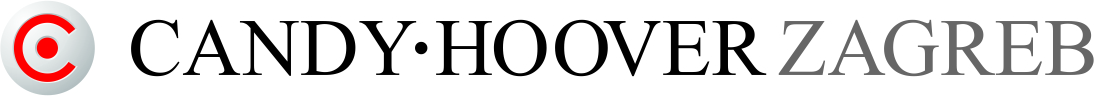 Suglasan sam da se moji osobni  podaci mogu koristiti u svrhu izdavanja jamstvenog lista za produljeno jamstvo.Dodatno jamstvo obuhvaća isključivo proizvode stavljene na tržište od strane Candy Hoover Zagreb d.o.o., Dužice 1, Zagreb.Pravo na dodatno jamstvo imaju kupci koji su proizvod registrirali na www.candy.hr, 30 dana od datuma kupnje.Produljeno jamstvo vrijedi uz:original računoriginal garancijski list Candy Hoover Zagreb jamstveni list za produljeno jamstvo koji ste primili na vaš mailProduljeno jamstvo NE VRIJEDI ako podaci  na jamstvenom listu (datum računa, trgovina i naziv artikla) i računu razlikuju.Produljeno jamstvo 5 godina podrazumijeva ukupno 5 godina jamstva, pored 2 godine osnovnog  dodatne 3 godine jamstva.Produljeno jamstvo 40 mjeseci podrazumijeva  ukupno 40 mjeseci jamstva, pored dvije godine osnovnog  jamstva dodatnih 16 mjeseci jamstva.Ukoliko u roku 24 sata od prijave ne primite na vaš mail Jamstveni list za produženo jamstvo, molim obavijestite nas na kontakt@candy.hr  s naslovom produljeno jamstvo.5 godina potpune garancije na perilice rublja s prednjim punjenjem i sušilice s toplinskom pumpomPromocija 5 godina potpune garancije na Candy perilice rublja s prednjim punjenjem i Candy sušilice rublja s toplinskom pumpom vrijedi od 1.7.2017. do 30.9.2017. ili do isteka zaliha.5 godina potpune garancije na Candy ugradbene uređajePromocija 5 godina potpune garancije vrijedi za kupnje od 1.7.2017. do 30.9.2017. ili do isteka zaliha, a odnosi se na sve Candy ugradbene uređaje.5 godina potpune garancije na Candy hladnjakePromocija 5 godina potpune garancije vrijedi za kupnje od 1.7.2017. do 30.9.2017. ili do isteka zaliha, a odnosi se na sve Candy samostojeće i ugradbene hladnjake.40 mjeseci potpune garancije na perilice posuđaPromocija 40 mjeseci potpune garancije na Candy samostojeće perilice posuđa vrijedi od 1.7.2017. do 30.9.2017. ili do isteka zaliha, a odnosi se na niže navedene modele:CDPM 3DS62DW / CDPM 3DS62DXCDPM 3T62PRDFW/CDPM 3T62PRDFXCDP 2DS36W / CDP 2DS36XCDP 2DS623W / CDP 2DS623XCDP 2DS62W / CDP 2DS62XCDP 2T62FW / CDP 2T62FXCDP 3DS62DWCDP 3T62DFW / CDP 3T62DFXCDP 1L949W / CDP 1L949XCDP 2L949W / CDP 2L949XCDP 2D947W / CDP 2D947XCDP 2D1045W-S / CDP 2D1045X-SCDP 1L952W / CDP 1L952XCDPM 77735 / CDPM 77735 XCDPM 77883 / CDPM 77883 XCDPM 96385PR / CDPM 96385XPRCDPM 96370 (A+++)CDPM 95390F - simply-Fi    CDPM 95390FX - simply-Fi
CDP 7753 / CDP 7753 XCDP 1L949W/ CDP 1L949XCDP 2L949W/ CDP 2L949X